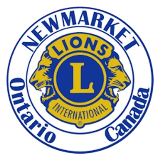 January 4, 2021 Virtual Meeting Attendees:Lions: Brian Havard, Christiane Zoidl, Megan Bennett, Rick Metcalfe, Sue Williams, Judith Lalonde, 	Brad Jones, Jeanette duPlessis, Tony duPlessis, Karen Evans, Diana Graham, Richard Poulin,              Marilyn Grey, Olga Partanen, Bahram Jadidi, John Liska, Roger Singh, Don Gardiner and Ron HeadGreetings: Lion Richard PoulinApproval of Minutes:Motion: Lion Don Gardiner- “That the minutes of the December 7th, 2020 virtual meeting be accepted as presented.”   Second: Lion Brad Jones   Motion:  Carried   Correspondence:	a) Email from Past International Director, Tom Gordon, requesting support for Leo’s through LCIFMotion: Lion Rick Metcalfe- “That the Club support PID Tom Gordon’s request and donate $100.     Second: Lion Ron Head   Motion:  Carried	b) email from Lion Mike Barker, willing to sell 100 children’s boots to Coats for Kids for $1,000	-Lion Richard Poulin asked the North Newmarket Lions Club if they would be interested in the purchase	-North Newmarket Lion Leah Springford, Coats for Kids Administrator, hasn’t decided 	-no storage at Coats for Kids facility	-postpone decision to purchase boots, until response from Lion Leah SpringfordTreasurer’s Report:  Lion Ron Head-no statements yet-Santa Fund expenses covered out of Lottery Trust account-411 vouchers distributed, when receipts from No Frills received, part of payment will come   from Bingo AccountCommittee Reports:	A) Request Committee: Lion Megan Bennett		-a request from a single mother with an autistic child for support of any kind, is being subjected	              to “due diligence” at this time. Report at next meetingB) Coats for Kids: Lion Christiane Zoidl		-lots of donations coming in		-not much activity since opening January 2nd		-thank you to Lions Olga Partanen for making children’s masks to give away, Lion                           Jeanette duPlessis for donating beautiful hand knitted hats and Lion Mike Barker for 30	              pairs of children’s bootsC) Catch the Ace: Lion Rick Metcalfe	-Application for new licence sent on December 12th, due to holidays, no response yet	-Mailchimp sent to ticket purchasers notifying them that new lottery hasn’t started yet	-Website corrected to indicated we are waiting for licence-previously said “draw January 5th”Good of Lionism:	a) Request from Zone Chair Vaughan Moult		- report on activities we would normally perform and how we are going to perform them                            with COVID restrictions                          - bring suggestions to next meeting	b) 2021-2022 Executive		-start thinking about whether you would like a roll on the Executive	c) Congratulations to Lion Olga Partanen for getting the Tablets to Southlake Paediatric Oncology                  department Meeting Adjourned: 7:35 p.m.* NEXT MEETING January 18th, 2020*Newmarket Lions Club President: Richard PoulinNewmarket Lions Club Secretary: Megan Bennett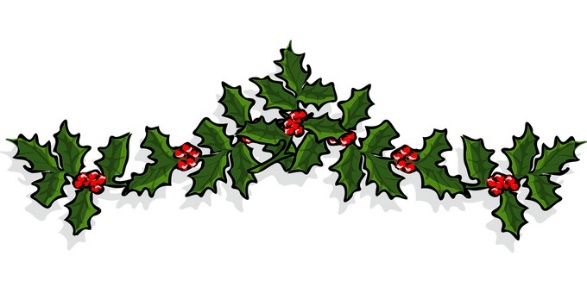 	-